Form F40.04A: Certificate of Divorce (Family Law)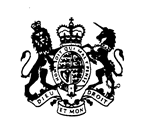 In the Supreme Court of Newfoundland and Labrador(General/Family)FOR COURT USE ONLYFOR COURT USE ONLYFOR COURT USE ONLYFOR COURT USE ONLYFOR COURT USE ONLYFOR COURT USE ONLYFOR COURT USE ONLYIn the Supreme Court of Newfoundland and Labrador(General/Family)COURT FILE NO:COURT FILE NO:In the Supreme Court of Newfoundland and Labrador(General/Family)In the Supreme Court of Newfoundland and Labrador(General/Family)CENTRAL DIVORCE REGISTRY NO:CENTRAL DIVORCE REGISTRY NO:CENTRAL DIVORCE REGISTRY NO:In the Supreme Court of Newfoundland and Labrador(General/Family)In the Supreme Court of Newfoundland and Labrador(General/Family)Filed at _____________________________ , Newfoundland and Labrador, this ________ day of __________________, 20______.Filed at _____________________________ , Newfoundland and Labrador, this ________ day of __________________, 20______.Filed at _____________________________ , Newfoundland and Labrador, this ________ day of __________________, 20______.Filed at _____________________________ , Newfoundland and Labrador, this ________ day of __________________, 20______.Filed at _____________________________ , Newfoundland and Labrador, this ________ day of __________________, 20______.Filed at _____________________________ , Newfoundland and Labrador, this ________ day of __________________, 20______.Filed at _____________________________ , Newfoundland and Labrador, this ________ day of __________________, 20______.In the Supreme Court of Newfoundland and Labrador(General/Family)Registry Clerk of the Supreme Court of Newfoundland and LabradorRegistry Clerk of the Supreme Court of Newfoundland and LabradorRegistry Clerk of the Supreme Court of Newfoundland and LabradorRegistry Clerk of the Supreme Court of Newfoundland and LabradorRegistry Clerk of the Supreme Court of Newfoundland and LabradorBETWEEN:APPLICANT or CO-APPLICANT(Print full name)AND:RESPONDENT or CO-APPLICANT(Print full name)This is to certify that the marriage of This is to certify that the marriage of This is to certify that the marriage of This is to certify that the marriage of and (Print Name)(Print Name)(Print Name)(Print Name)(Print Name)which was solemnized onwhich was solemnized onwhich was solemnized onwas dissolved by judgment of this Court,was dissolved by judgment of this Court,was dissolved by judgment of this Court,Date: (month/day/year)Date: (month/day/year)Date: (month/day/year)effective on....Date: (month/day/year)Date: (month/day/year)Date: (month/day/year)Date: (month/day/year)DATED at _______________________________, this __________ day of _____________________ , 20_______ .DATED at _______________________________, this __________ day of _____________________ , 20_______ .DATED at _______________________________, this __________ day of _____________________ , 20_______ .Registrar of the Supreme Court of Newfoundland and Labrador